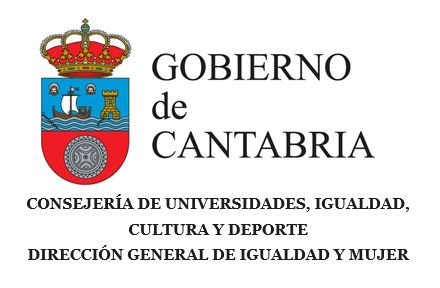 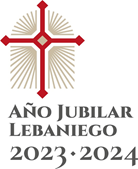 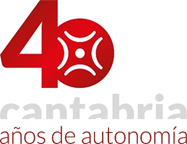 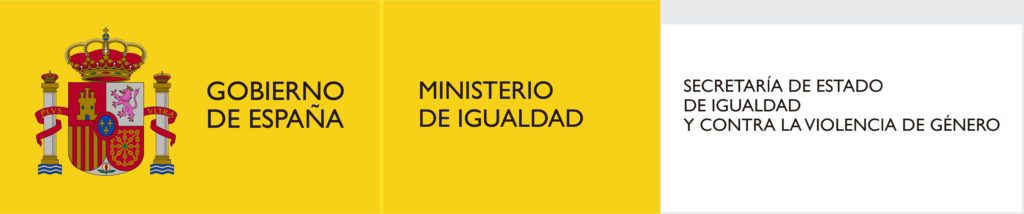 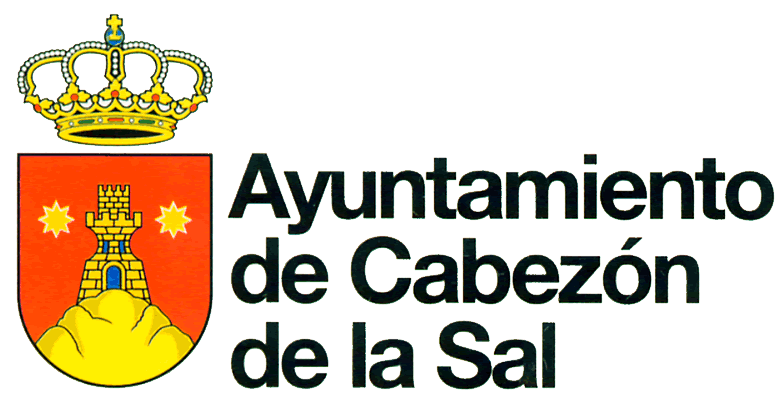 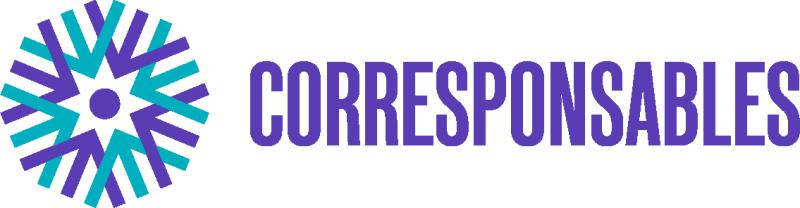 PLAN CORRESPONSABLESACTIVIDADES DE CONCILIACIÓN FAMILIAR Y LABORAL DEL 31 OCTUBRE 2, 3, Y 4 NOVIEMBRE 2022 CABEZÓN DE LA SAL FICHA DE INSCRIPCIÓNComo padre, madre o tutor/a de quien se inscribe, autorizo su participación en la actividad, asumiendo la responsabilidad de los actos que realice si desobedeciera las consignas del monitor/a responsable, y así mismo, autorizo posibles actuaciones de l@s responsables de las actividades en caso de emergencia y acepto las condiciones de participación.En Cabezón de la Sal, a…………de octubre de 2022Fdo.:……………………………………………………………Sus datos personales serán usados para nuestra relación y poder prestarle nuestros servicios propios como Ayuntamiento. Puede ejercitar sus derechos de protección de datos realizando una solicitud escrita a nuestra dirección, junto con una fotocopia de su DNI: Ayuntamiento de Cabezón de la Sal, Virgen del Campo, 2, CP 39500, Cabezón de la Sal (Cantabria).Dirección de contacto con nuestro Delegado de Protección de Datos: albertogomez@audidat.comMás información en nuestra web www.cabezondelasal.net y en nuestras dependencias.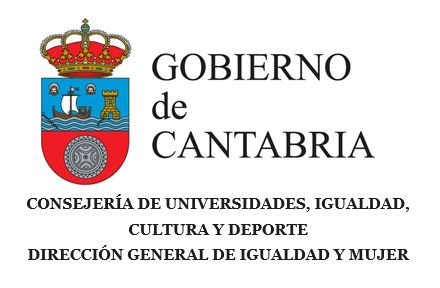 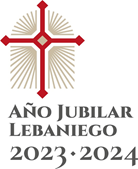 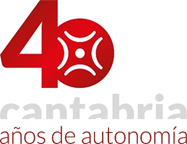 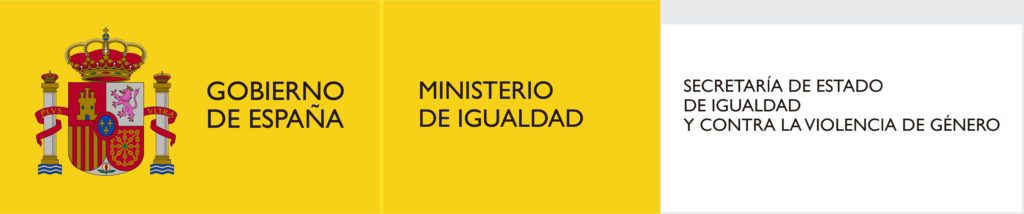 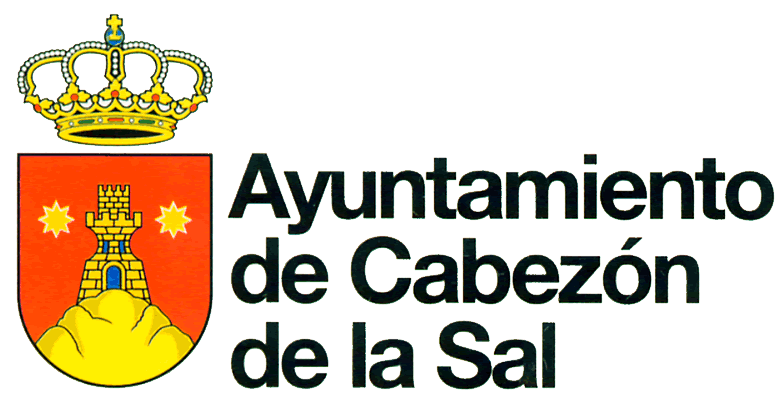 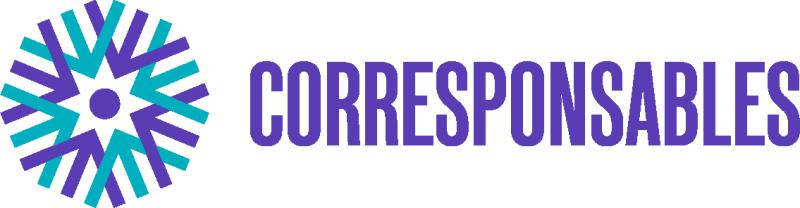 PLAN CORRESPONSABLESACTIVIDADES DE CONCILIACIÓN FAMILIAR Y LABORAL DEL 31 OCTUBRE 2, 3, Y 4 NOVIEMBRE 2022 CABEZÓN DE LA SALCRITERIOS DE VALORACIÓN PARA LA SELECCIÓN DE PLAZAS marcados por el Ministerio de Igualdad, organismo encargado de financiar estas actividades- en caso de exixtir mayor número de solicitudes que plazas ofertadas -Sus datos personales serán usados para nuestra relación y poder prestarle nuestros servicios propios como Ayuntamiento. Puede ejercitar sus derechos de protección de datos realizando una solicitud escrita a nuestra dirección, junto con una fotocopia de su DNI: Ayuntamiento de Cabezón de la Sal, Virgen del Campo, 2, CP 39500, Cabezón de la Sal (Cantabria).Dirección de contacto con nuestro Delegado de Protección de Datos: albertogomez@audidat.comMás información en nuestra web www.cabezondelasal.net y en nuestras dependencias.1.DATOS DEL PADRE, MADRE O TUTOR/A1.DATOS DEL PADRE, MADRE O TUTOR/A1.DATOS DEL PADRE, MADRE O TUTOR/AN.I.F.:APELLIDOS:NOMBRE:NOMBRE:NOMBRE:DOMICILIO:DOMICILIO:DOMICILIO:DOMICILIO:LOCALIDAD:LOCALIDAD:LOCALIDAD:C.P.:EMAIL:EMAIL:TELEFONO:TELEFONO:2.DATOS DEL NIÑO/A2.DATOS DEL NIÑO/AAPELLIDOS:NOMBRE:NOMBRE:NOMBRE:NOMBRE:NOMBRE:FECHA DE NACIMIENTO:FECHA DE NACIMIENTO:FECHA DE NACIMIENTO:FECHA DE NACIMIENTO:FECHA DE NACIMIENTO:FECHA DE NACIMIENTO:ESCOLARIZACIÓN ACTUAL: Educación Infantil:   nacidos 2019          nacidos 2018        nacidos 2017Educación Primaria:    primer ciclo (años 2016/2015)         2º ciclo (años 2014/2015)         3º ciclo (años 2012/2011)       E.S.O.  2010-2009ESCOLARIZACIÓN ACTUAL: Educación Infantil:   nacidos 2019          nacidos 2018        nacidos 2017Educación Primaria:    primer ciclo (años 2016/2015)         2º ciclo (años 2014/2015)         3º ciclo (años 2012/2011)       E.S.O.  2010-2009ESCOLARIZACIÓN ACTUAL: Educación Infantil:   nacidos 2019          nacidos 2018        nacidos 2017Educación Primaria:    primer ciclo (años 2016/2015)         2º ciclo (años 2014/2015)         3º ciclo (años 2012/2011)       E.S.O.  2010-2009ESCOLARIZACIÓN ACTUAL: Educación Infantil:   nacidos 2019          nacidos 2018        nacidos 2017Educación Primaria:    primer ciclo (años 2016/2015)         2º ciclo (años 2014/2015)         3º ciclo (años 2012/2011)       E.S.O.  2010-2009ESCOLARIZACIÓN ACTUAL: Educación Infantil:   nacidos 2019          nacidos 2018        nacidos 2017Educación Primaria:    primer ciclo (años 2016/2015)         2º ciclo (años 2014/2015)         3º ciclo (años 2012/2011)       E.S.O.  2010-2009ESCOLARIZACIÓN ACTUAL: Educación Infantil:   nacidos 2019          nacidos 2018        nacidos 2017Educación Primaria:    primer ciclo (años 2016/2015)         2º ciclo (años 2014/2015)         3º ciclo (años 2012/2011)       E.S.O.  2010-2009DATOS RELEVANTES DE SALUD¿Toma medicación?,   SÍ   / NO  (en caso afirmativo indique el motivo)¿Toma medicación?,   SÍ   / NO  (en caso afirmativo indique el motivo)¿Toma medicación?,   SÍ   / NO  (en caso afirmativo indique el motivo)¿Tiene algún problema de salud que le condicione la realización de actividades físicas? ¿Cual, qué actividades?¿Tiene algún problema de salud que le condicione la realización de actividades físicas? ¿Cual, qué actividades?¿Tiene algún problema de salud que le condicione la realización de actividades físicas? ¿Cual, qué actividades?Alergias o intolerancias (alimentos, medicinas,…)Alergias o intolerancias (alimentos, medicinas,…)Alergias o intolerancias (alimentos, medicinas,…)DATOS DE CONDUCTAIndicar aquellos aspectos de la conducta de su hijo/a que necesitemos conocer para favorecer unas óptimas relaciones sociales con sus compañeros y compañeras y a su vez, proteger al/la menor en caso de mayor vulnerabilidad emocional y/o social. Indicar aquellos aspectos de la conducta de su hijo/a que necesitemos conocer para favorecer unas óptimas relaciones sociales con sus compañeros y compañeras y a su vez, proteger al/la menor en caso de mayor vulnerabilidad emocional y/o social. Indicar aquellos aspectos de la conducta de su hijo/a que necesitemos conocer para favorecer unas óptimas relaciones sociales con sus compañeros y compañeras y a su vez, proteger al/la menor en caso de mayor vulnerabilidad emocional y/o social. UTILIZACIÓN DEL SERVICIO Indicar el periodo exacto de asistencia del niño/a las actividades: SEMANA DEL 31 OCTUBRE 2, 3 Y 4 NOVIEMBRE  (LUNES, MIÉRCOLES, JUEVES Y VIERNES) Hora de entrada:                      Hora de salida:                       Madrugadores hora:Persona encargada de recoger al niño/a:(Avisar directamente al monitor/a responsable de la persona que recogerá al niño/a en caso de cambio) Indicar el periodo exacto de asistencia del niño/a las actividades: SEMANA DEL 31 OCTUBRE 2, 3 Y 4 NOVIEMBRE  (LUNES, MIÉRCOLES, JUEVES Y VIERNES) Hora de entrada:                      Hora de salida:                       Madrugadores hora:Persona encargada de recoger al niño/a:(Avisar directamente al monitor/a responsable de la persona que recogerá al niño/a en caso de cambio) Indicar el periodo exacto de asistencia del niño/a las actividades: SEMANA DEL 31 OCTUBRE 2, 3 Y 4 NOVIEMBRE  (LUNES, MIÉRCOLES, JUEVES Y VIERNES) Hora de entrada:                      Hora de salida:                       Madrugadores hora:Persona encargada de recoger al niño/a:(Avisar directamente al monitor/a responsable de la persona que recogerá al niño/a en caso de cambio)CONDICIONES GENERALES1.- Fechas de presentación de la solicitud (no se admitirán solicitudes fuera de plazo): 24 y 25 octubre 20222.- Lugar de presentación :De forma presencial Registro Ayuntamiento de Cabezón de la Sal (1ª planta) A través de Sede Electrónica o por cualquiera de los medios que establece el artículo 16.4 de la ley 39/2015 3.- Condiciones de solicitud de plaza: Cumplimentar la solicitud correctamente4.- Serán anuladas todas aquellas solicitudes que omitan o falseen datos quedando fuera de la selección PRIORIDAD: Atención de familias monoparentales, víctimas de violencia de género y de otras formas de violencia contra las mujeres, mujeres en situación de desempleo de larga duración, mujeres en situación de especial vulnerabilidad, mujeres mayores de 45 años o a unidades familiares en las que existan otras responsabilidades relacionadas con los cuidados.Señalar cual de las siguientes circunstancias impiden la conciliación: Padre/madre/tutor/a ambos trabajadores    Familia monoparental trabajadora    Desempleadas que realicen formación ocupacional o para el empleo en algún programa o curso    Otras situaciones asimiladas a una relación laboral no contractual que impidan la conciliación    Situaciones familiares de especial vulnerabilidadPara poder realizar la valoración se podrá solicitar certificado que acredite de cualquiera de las anteriores circunstancias     Otras situaciones no contempladas que impidan la conciliación (explicación)